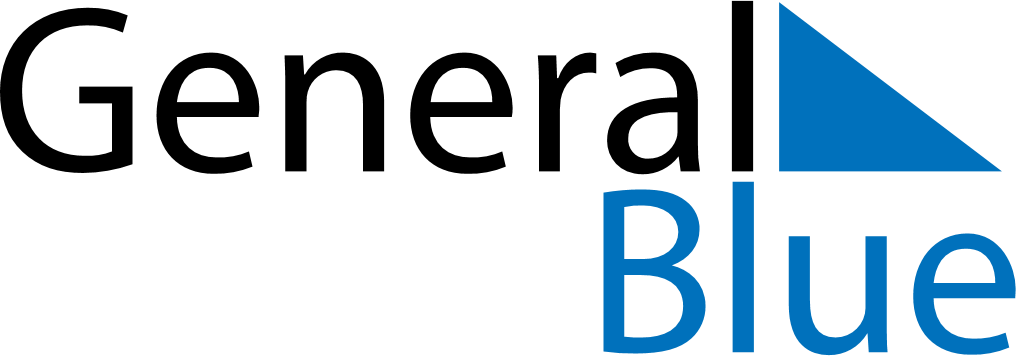 June 2024June 2024June 2024June 2024June 2024June 2024June 2024Lend, Styria, AustriaLend, Styria, AustriaLend, Styria, AustriaLend, Styria, AustriaLend, Styria, AustriaLend, Styria, AustriaLend, Styria, AustriaSundayMondayMondayTuesdayWednesdayThursdayFridaySaturday1Sunrise: 5:06 AMSunset: 8:45 PMDaylight: 15 hours and 38 minutes.23345678Sunrise: 5:06 AMSunset: 8:46 PMDaylight: 15 hours and 40 minutes.Sunrise: 5:05 AMSunset: 8:47 PMDaylight: 15 hours and 41 minutes.Sunrise: 5:05 AMSunset: 8:47 PMDaylight: 15 hours and 41 minutes.Sunrise: 5:05 AMSunset: 8:48 PMDaylight: 15 hours and 43 minutes.Sunrise: 5:04 AMSunset: 8:49 PMDaylight: 15 hours and 44 minutes.Sunrise: 5:04 AMSunset: 8:49 PMDaylight: 15 hours and 45 minutes.Sunrise: 5:03 AMSunset: 8:50 PMDaylight: 15 hours and 46 minutes.Sunrise: 5:03 AMSunset: 8:51 PMDaylight: 15 hours and 47 minutes.910101112131415Sunrise: 5:03 AMSunset: 8:52 PMDaylight: 15 hours and 48 minutes.Sunrise: 5:02 AMSunset: 8:52 PMDaylight: 15 hours and 49 minutes.Sunrise: 5:02 AMSunset: 8:52 PMDaylight: 15 hours and 49 minutes.Sunrise: 5:02 AMSunset: 8:53 PMDaylight: 15 hours and 50 minutes.Sunrise: 5:02 AMSunset: 8:53 PMDaylight: 15 hours and 51 minutes.Sunrise: 5:02 AMSunset: 8:54 PMDaylight: 15 hours and 51 minutes.Sunrise: 5:02 AMSunset: 8:54 PMDaylight: 15 hours and 52 minutes.Sunrise: 5:02 AMSunset: 8:55 PMDaylight: 15 hours and 53 minutes.1617171819202122Sunrise: 5:02 AMSunset: 8:55 PMDaylight: 15 hours and 53 minutes.Sunrise: 5:02 AMSunset: 8:56 PMDaylight: 15 hours and 53 minutes.Sunrise: 5:02 AMSunset: 8:56 PMDaylight: 15 hours and 53 minutes.Sunrise: 5:02 AMSunset: 8:56 PMDaylight: 15 hours and 54 minutes.Sunrise: 5:02 AMSunset: 8:56 PMDaylight: 15 hours and 54 minutes.Sunrise: 5:02 AMSunset: 8:57 PMDaylight: 15 hours and 54 minutes.Sunrise: 5:02 AMSunset: 8:57 PMDaylight: 15 hours and 54 minutes.Sunrise: 5:03 AMSunset: 8:57 PMDaylight: 15 hours and 54 minutes.2324242526272829Sunrise: 5:03 AMSunset: 8:57 PMDaylight: 15 hours and 54 minutes.Sunrise: 5:03 AMSunset: 8:57 PMDaylight: 15 hours and 54 minutes.Sunrise: 5:03 AMSunset: 8:57 PMDaylight: 15 hours and 54 minutes.Sunrise: 5:04 AMSunset: 8:57 PMDaylight: 15 hours and 53 minutes.Sunrise: 5:04 AMSunset: 8:57 PMDaylight: 15 hours and 53 minutes.Sunrise: 5:04 AMSunset: 8:57 PMDaylight: 15 hours and 52 minutes.Sunrise: 5:05 AMSunset: 8:57 PMDaylight: 15 hours and 52 minutes.Sunrise: 5:05 AMSunset: 8:57 PMDaylight: 15 hours and 51 minutes.30Sunrise: 5:06 AMSunset: 8:57 PMDaylight: 15 hours and 51 minutes.